Velkommen til 
volleyball 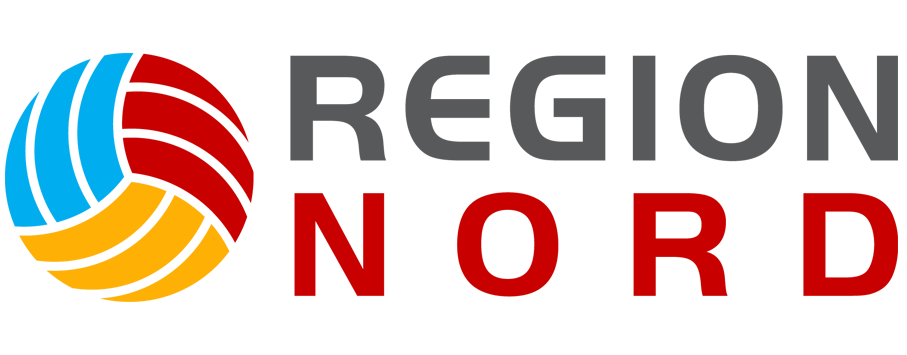 trenerkurspå MyreBli med på kurshelg fylt med volleyballaktivitet på Sommarøy skole 27.-28. oktober 2018Det legges opp til ei intensiv, aktiv og artig volleyballhelg hvor de to første delene (modulene) av Trener 1-kurset i volleyball gjennomgås: ”Minitreneren” og ”Grunnleggende ferdigheter”.Gjennom kursene vil du få en rekke teknikk- og treningstips, til bruk både for å trene andre,  men som også kan  hjelpe deg med å utvikle deg som volleyballspiller, - uansett forkunnskaper/nivå. Målgruppen er ungdom over 14 år og voksne, - alle som er interessert i volleyball, og som har lyst å være med og trene barn/ungdom.  Mottoet for helgen er mest mulig ballaktivitet, med øvelser, aktiviteter og spill-varianter som gir deltakerne så mye balltouch som mulig. Mye action!Helga inkluderer som nevnt modul 1 og 2 av Trener 1 – utdanninga i Norges Volleyballforbund. Se kursoversikt her:  https://volleyball.klubb.nif.no/Documents/Trener%201_kursoversikt_0216.pdfTil modulen minitreneren hører også to e-læringskurs med:  ”Trenerrollen” og ”Barneidrettens verdigrunnlag”.  Disse kan du gjerne tas i forkant av volleyballhelga. Du finner dem her: https://ekurs.nif.no/course/index.php?categoryid=2Tidsplan:  lørdag 27. oktober kl. 1300-2000 – Minitreneren, søndag 28. oktober kl. 1000-1700 – Grunnleggende ferdigheter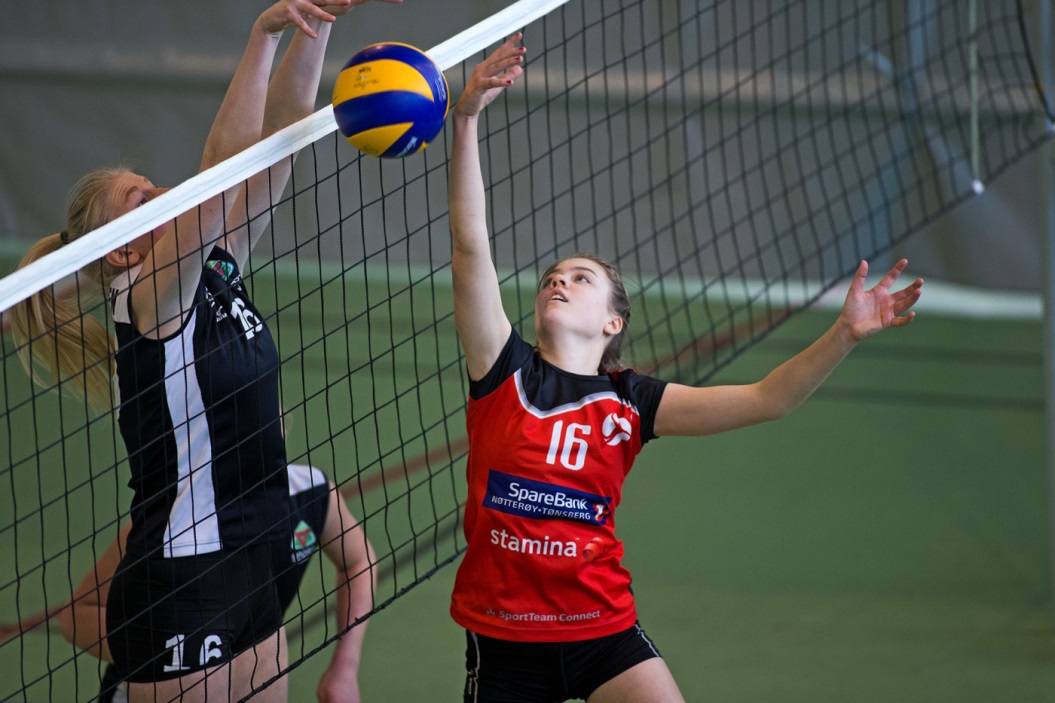 Påmelding: Jarle Jørgensen, tlf. 913 14 994Påmeldingsfrist: ??Kursavgift:  kr 500 pr modul (kr 1000 for helga) Øksil dekker denne for klubbens medlemmerInstruktør: Morten Hunstad   Nærmere informasjon:  Jarle Jørgensen, tlf. 913 14 994 (det praktiske)Morten Hunstad, tlf. 473 73 486 (innhold)Arrangør: Øksil i samarbeid med NVBF Region NordPraktisk informasjon: Still i treningstøy. Husk vannflaske, matpakke, og knebeskyttere hvis du har.  Og ta gjerne med noe langermet treningstøy…   